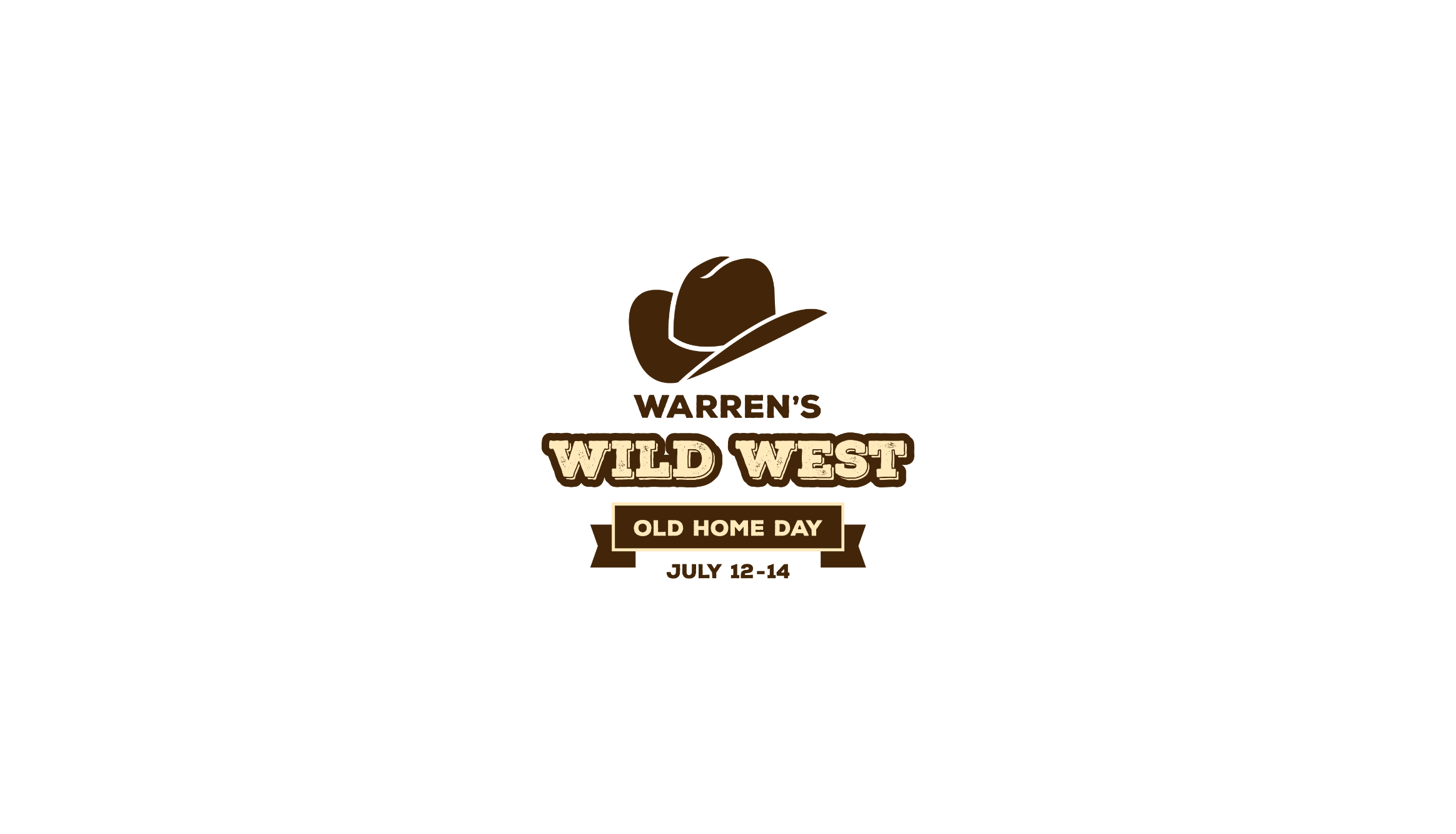 Craft Vendor12x12: $55 (or $30 per day)First applications received will be for spaces on the Common. We cannot guarantee the same location from year to year but do our best to make accommodations.Name: _______________________________________             Email: ____________________________________Address: __________________________________________   City: ____________ St: ________ Zip: __________ Phone: ___________________________ 	Please Circle Days Attending:   Friday / Saturday / Sunday Amount Enclosed:  ______________(Please make checks payable to Warren Old Home Day)Please List a brief description of what you will be selling:The Old Home Day Committee reserves the right to accept or reject any applications. As always, spaces are limited.  Generators and lights are allowed. Vendors must supply their own garbage cans and barrels.  There will be dumpsters on site for disposal.  Please clean up your space upon departure.  ***Please note*** All use of large electrical appliances must be pre-approved by the committee.  Additionally, all 50/50 raffles must first be cleared through the committee.  3 days for the price of 2!  Our events begin Friday afternoon and continue late into Saturday night. Sunday’s events do include Church on the Common, Parks and Recreation’s 3rd Annual Tuff Mudder, Breakfast at the Masonic Temple and more! All vendors are invited to stay on Sunday for FREE! The complete event schedule will be available soon. Sunday free with paid vendor registration on Friday or Saturday!The community thanks you in advance for your continued support of our great event!Please return applications to: 	Warren OHD P.O. Box 132 Warren, NH 03279 or email below.Questions or Concerns? Please Contact:Charlene Kennedy, Old Home Day Treasurer   603-764-5728	               ckennedy1057@yahoo.comAustin Albro, Town Administrator	          603-764-5780 		administrator@warren-nh.com